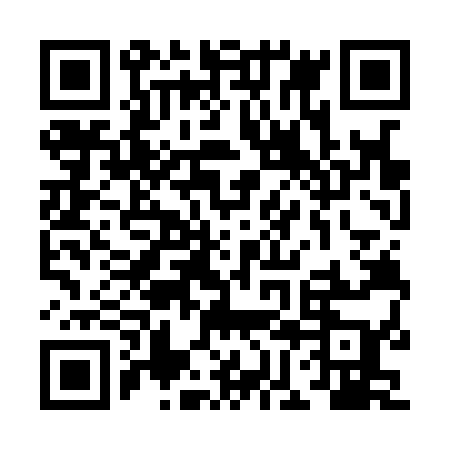 Ramadan times for Taadikvere, EstoniaMon 11 Mar 2024 - Wed 10 Apr 2024High Latitude Method: Angle Based RulePrayer Calculation Method: Muslim World LeagueAsar Calculation Method: HanafiPrayer times provided by https://www.salahtimes.comDateDayFajrSuhurSunriseDhuhrAsrIftarMaghribIsha11Mon4:294:296:4412:274:066:116:118:1812Tue4:254:256:4112:274:076:146:148:2113Wed4:224:226:3812:264:096:166:168:2414Thu4:194:196:3512:264:116:186:188:2615Fri4:164:166:3212:264:136:216:218:2916Sat4:124:126:2912:264:156:236:238:3217Sun4:094:096:2712:254:176:256:258:3518Mon4:054:056:2412:254:196:286:288:3719Tue4:024:026:2112:254:216:306:308:4020Wed3:583:586:1812:244:236:326:328:4321Thu3:553:556:1512:244:246:346:348:4622Fri3:513:516:1212:244:266:376:378:4923Sat3:483:486:0912:234:286:396:398:5224Sun3:443:446:0612:234:306:416:418:5525Mon3:403:406:0312:234:326:446:448:5826Tue3:363:366:0012:234:336:466:469:0127Wed3:333:335:5812:224:356:486:489:0428Thu3:293:295:5512:224:376:516:519:0729Fri3:253:255:5212:224:396:536:539:1030Sat3:213:215:4912:214:406:556:559:1431Sun4:174:176:461:215:427:577:5710:171Mon4:134:136:431:215:448:008:0010:202Tue4:084:086:401:205:458:028:0210:243Wed4:044:046:371:205:478:048:0410:274Thu4:004:006:341:205:498:078:0710:315Fri3:553:556:321:205:508:098:0910:356Sat3:513:516:291:195:528:118:1110:387Sun3:463:466:261:195:548:148:1410:428Mon3:413:416:231:195:558:168:1610:469Tue3:373:376:201:185:578:188:1810:5010Wed3:323:326:171:185:598:208:2010:54